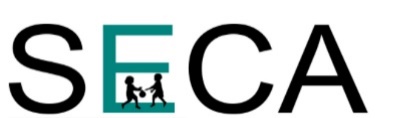 Conversations for ChangeResource Collection*Note:  This list of resources has been compiled from conversations over the past two years.  As we walked this journey together, there were many suggested resources offered and this list is intended for you to use as you continue your own journey to diversity, inclusion, equity and belonging.Books:How to Be an Antiracist – Ibram X. KendiBook Club Study Guidehttps://static1.squarespace.com/static/5913d00603596e07853e    f761/t/5dc37dafd013963f1c034404/1573092786304/bookclubkit.ANTIRACIST.pdf Light for the World to See – Kwame AlexanderSummer of 1969: The Story of Cozett GambrelAntiracist Baby Board Book – Ibram X. KendiWhite Fragility – Robin DiAngelo and Michael Eric DysonThe Color of Money, author - Mehrsa BaradaranSo You Want to Talk About Race, author - Ijeoma Oluo"Say Something" by Peter H. Reynolds“Something Happened in Our Town” by Marianne Celano“White Socks Only” – Evelyn ColemanChange Sings – Amanda Gorman“What Happened to You?” – by Bruce Perry and Oprah WinfreyVideos/Movies:Reflecting on Anti-Bias Education:https://www.antibiasleadersece.com/the-film-reflecting-on-anti-bias-education-in-action/ Kiri Davis Film, A girl like me:   https://www.youtube.com/watch?v=z0BxFRu_SOw https://www.nytimes.com/2017/03/15/learning/lesson-plans/25-mini-films-for-exploring-race-bias-and-identity-with-students.html Exchange - From Surviving to Thriving – Video #8https://www.childcareexchange.com/surviving-to-thriving/Proctor and Gamble – The Lookhttps://www.youtube.com/watch?v=PUHop5i8-f4 White Privilegehttps://www.youtube.com/watch?v=3phiX0mparw Articles:Education Commission of the StatesBuilding a Diverse Teacher Workforcehttps://www.ecs.org/building-a-diverse-teacher-workforce/ Peggy McIntosh’s White Privilege Papershttps://nationalseedproject.org/Key-SEED-Texts/peggy-mcintosh-s-white-privilege-papers White Privilege and Male PrivilegeYoung Kids need to be part of conversations about racism, early childhood educators say. Here’s why.https://www.minnpost.com/education/2020/06/young-kids-need-to-be-part-of-conversations-about-racism-early-childhood-educators-say-heres-why/ 13 Microaggressions Black People Deal with All the Timehttps://www.huffpost.com/entry/microaggressions-black-people-deal-with_l_5ee8ffa9c5b6fe2600260ec8 Exchange – Advancing an Equitable and Anti-Racist Child Care Systemhttps://www.childcareexchange.com/catalog/product/advancing-an-equitable-and-anti-racist-child-care-system/5025508/ Websites:SECA - https://www.seca.info/diversity Little Sun People (Afrocentric preschool) http://www.littlesunpeople.com/P.R.I.D.E  https://www.racepride.pitt.edu/about-pride/The Characteristics of White Supremacy Culturehttps://www.showingupforracialjustice.org/white-supremacy-culture-characteristics.html  https://www.embracerace.org/ https://www.dismantlingracism.org/resources.htmlExcellent pages on:AssumptionsInternalizationsWhite Supremacy CultureAnalysis ToolsAction ToolsResourceshttps://www.pbs.org/parents/thrive/how-to-talk-honestly-with-children-about-racism Work Books:An Activity Book for African American Familieshttps://www.nichd.nih.gov/publications/product/390 Podcasts:Unlocking Us – Brene BrownSonya Renee Taylor Episode - Sept 16, 2020Channing Brown Episode - June 10, 2020Ibram X. Kendi Episode - June 3, 2020Blogs:Beyond Foundations: Putting Anti-Bias/Anti-Racist Education into Practicehttps://blog.teacherspayteachers.com/pursuing-anti-bias-and-anti-racist-education-q-and-a-with-scott-thomas/ One Black Employee’s answer to “How can I help?”https://www.cultureamp.com/blog/how-to-help-black-employees/?utm_content=buffer604a0&utm_medium=social&utm_source=linkedin.com&utm_campaign=buffer Dear Nice White People – Austin Channing Brownhttps://austinchanning.substack.com/p/dear-nice-white-people?utm_campaign=post&utm_medium=web&utm_source=email